MA (q) Process Basic ConceptsA q-order moving average process, denoted MA(q) takes the form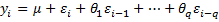 Thinking of the subscripts i as representing time, we see that the value of y at time i+1 is a linear function of past errors. We assume that the error terms are independently distributed with a normal distribution with mean zero and a constant variance σ2. Thus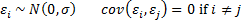 Observation: An MA(q) process can be expressed as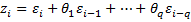 where zi = yi – μ. Thus, we can often simplify our analyses by restricting ourselves to the case where the mean is zero.Using the lag operator, we can express a zero mean MA(q) process as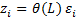 Where                                    , 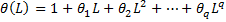 defines a linear combination in the shift operator  Lq εi = εi-qProperty 1: The mean of an MA(q) process is μ.Proof: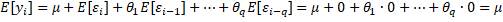 Property 2: The variance of an MA(q) process is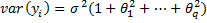 Proof: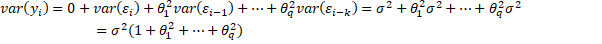 Property 3: The autocorrelation function of an MA(1) process is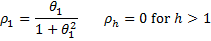 Proof: 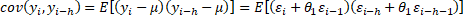 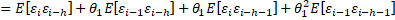 When h = 1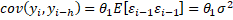 since E[εi-1] = 0. When h > 1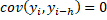 Thus for h = 1,  by Property 2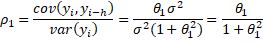 and for h > 1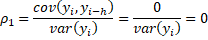 Property 4: The autocorrelation function of an MA(2) process is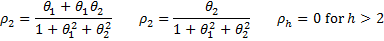 Proof: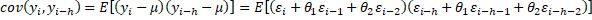 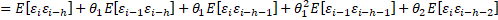 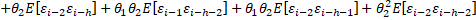 Thus, when h = 1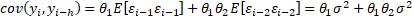 and when h = 2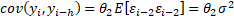 and when h > 2It now follows that for h = 1, by Property 2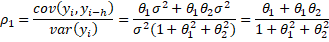 and for h = 2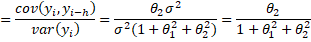 and for h > 2Calculating MA Coefficients using ACFIf we know (or assume) that a time series can be fit by an MA(q) process, then we need to figure out the value of the parameters μ, σ2, q, θ1, …, θq. The initial approach to determining the value for q is to look at the ACF values for the time series under consideration. Since we know that for an MA(q) process, ρk = 0 for all k > q, we seek the first value for q where ACF(q) is approximately zero.We next turn our attention to finding the other parameters that provide the best fit for the data. We start by looking at an MA(1) process  yi = μ + εi + θ1εi-1 .We know thatProperty 1: The mean is μ.Property 2: The variance is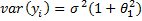 Property 3: The autocorrelation function isWe start by using the mean of the time series as μ. We then subtract this value from all the time series values to get a zero mean time series. We then calculate the variance s2 and r = ACF(1) of the time series. We can solve for θ1 using the equation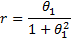 which is equivalent to the quadratic equation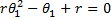 which has the solutions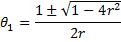 Actually θ1  above is really the estimated value of θ1 which typically has a hat over it. These solutions are real provided |r| < .5. It turns out that for large values of n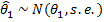 where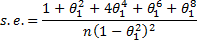 Also note that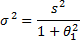 